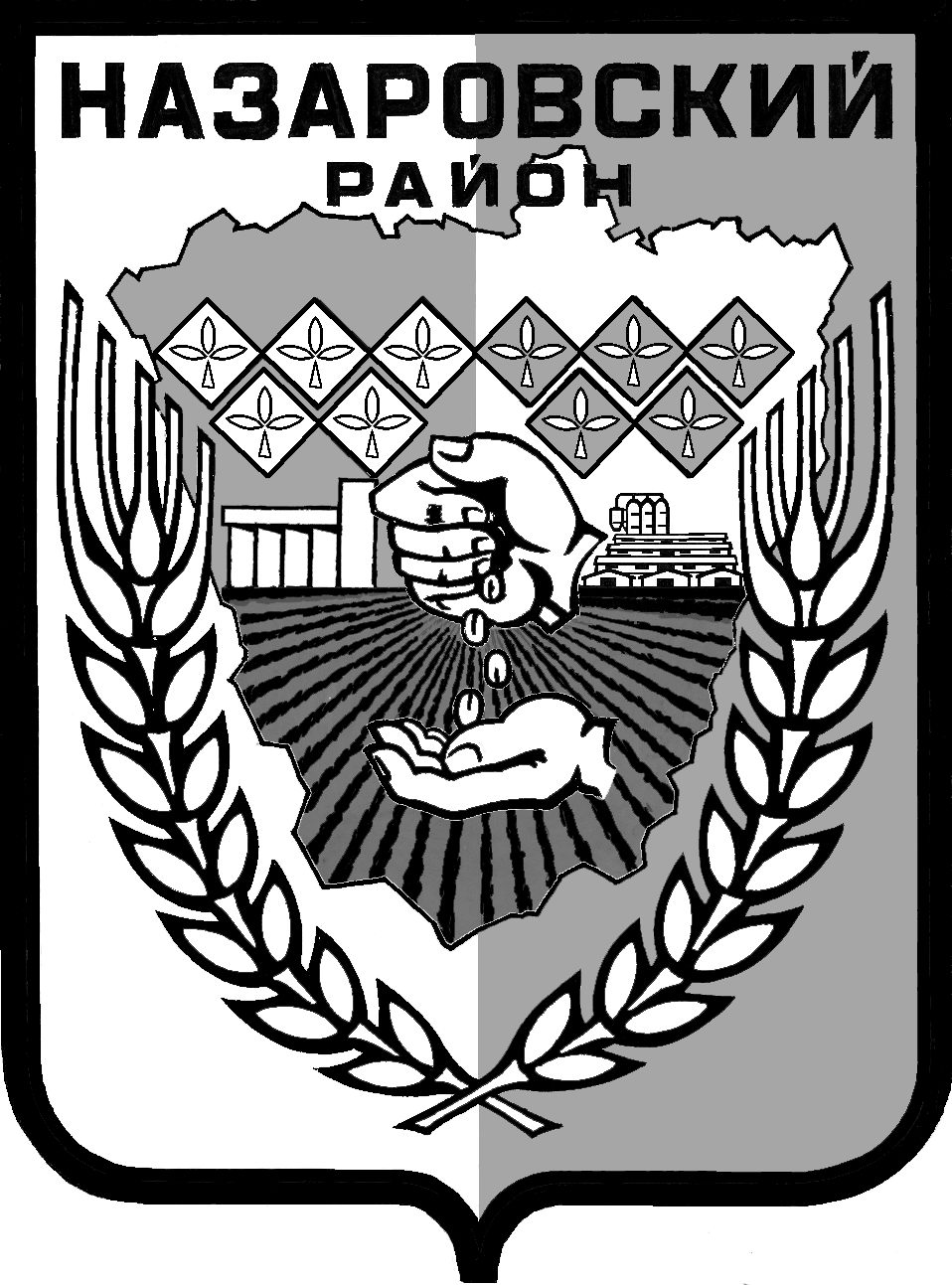 Администрация Назаровского районаКрасноярского краяРАСПОРЯЖЕНИЕ«29» 12 2018         	                г. Назарово                                            № 420-рВ соответствии с Земельным кодексом Российской Федерации, Федеральным законом от 26.12.2008 № 294-ФЗ «О защите прав юридических лиц и индивидуальных предпринимателей при осуществлении государственного контроля (надзора) и муниципального контроля», постановлением Правительства Красноярского края от 01.03.2016 № 86-п «Об установлении Порядка осуществления муниципального земельного контроля», руководствуясь Уставом муниципального образования Назаровский район Красноярского края:1. Утвердить План проведения плановых проверок юридических лиц и индивидуальных предпринимателей на 2019 год согласно приложению 1.2. Утвердить План проведения плановых проверок граждан на 2019 год согласно приложению 2. 3. Контроль за выполнением распоряжения возложить на заместителя главы района по сельскому хозяйству (Гобов).4. Распоряжение вступает в силу со дня подписания.Глава района						                       Г.В. АмпилоговаПриложение 1 к распоряжению администрации Назаровского района  от «29» 12 2018 № 420-рАдминистрация Назаровского района Красноярского края(наименование органа муниципального контроля)ПЛАН4 Указывается календарный месяц начала проведения проверки.Приложение 2 к распоряжению администрации Назаровского района  от «29» 12 2018 № 420-рАдминистрация Назаровского района Красноярского края(наименование органа муниципального контроля)ПЛАНпроведения плановых проверок юридических лиц и индивидуальных предпринимателей на 2019годНаименование юридического лица (филиала, представительства, обособленного структурного подразделения) (ЮЛ) (ф.и.о. индивидуального предпринимателя
(ИП), деятельность которого 
подлежит проверке 1Адреса Адреса Адреса Основной государственный регистрационный номер (ОГРН, ОГРНИП)Идентификационный номер налогоплательщика (ИНН)Цель проведения  проверкиОснование проведения проверкиОснование проведения проверкиОснование проведения проверкиОснование проведения проверкиДата начала проведения проверки 4Срок проведения плановой проверкиСрок проведения плановой проверкиФорма проведения проверки (документарная, выездная,
документарная и выездная)Наименование органа государственного контроля (надзора), органа муниципального контроля, с которым проверка проводится совместноИнформация о постановлении о назначении административного наказания или решении о приостановлении и (или) аннулировании лицензии, дате их вступления в законную силу и дате окончания проведения проверки, по результатам которой они приняты 5Наименование юридического лица (филиала, представительства, обособленного структурного подразделения) (ЮЛ) (ф.и.о. индивидуального предпринимателя
(ИП), деятельность которого 
подлежит проверке 1места нахождения ЮЛ, место жительства ИПместа фактического 
осуществления деятельности 
ЮЛ, ИПместа нахождения объектовОсновной государственный регистрационный номер (ОГРН, ОГРНИП)Идентификационный номер налогоплательщика (ИНН)Цель проведения  проверкидата государственной 
регистрации ЮЛ, ИПдата окончания последней проверкидата начала осуществления ЮЛ,
ИП деятельности в соответствии с представленным уведомлением
о начале деятельностииные основания в соответствии с федеральным законом 3Дата начала проведения проверки 4рабочих днейрабочих часов 
(для МСП и МКП)Форма проведения проверки (документарная, выездная,
документарная и выездная)Наименование органа государственного контроля (надзора), органа муниципального контроля, с которым проверка проводится совместноИнформация о постановлении о назначении административного наказания или решении о приостановлении и (или) аннулировании лицензии, дате их вступления в законную силу и дате окончания проведения проверки, по результатам которой они приняты 512345678910111213141516Информация о постановлении о назначении административного наказания или решении о приостановлении и (или) аннулировании лицензии, дате их вступления в законную силу и дате окончания проведения проверки, по результатам которой они приняты 5Публичное акционерное общество «Межрегиональная распределительная сетевая компания Сибири»Красноярский край, г.Красноярск, ул.Бограда,                д. 144аКрасноярский край, Назаровский район, 45-й км автодороги Назарово-Сахапта-Подсосное, 24:27:6402004:234Красноярский край, Назаровский район, 45-й км автодороги Назарово-Сахапта-Подсосное, 24:27:6402004:2341052460054327246006952704.07.2005820ВМуниципальное унитарное предприятие «Жилищное коммунальное хозяйство Назаровского района»Красноярский край, Назаровский район, юго-восточное, с. Дорохово, (промбаза)Красноярский край, Назаровский район, п. Преображенский, ул. 60 лет ВЛКСМ, 1 "а", 24:27:4301012:194Красноярский край, Назаровский район, п. Преображенский, ул. 60 лет ВЛКСМ, 1 "а", 24:27:4301012:1941052456003555245600985315.06.2005520Дпроведения плановых проверок граждан на 2019 годN п/п Ф.И.О. и место жительства гражданина, деятельность которого подлежит проверкеАдрес, местоположение объектов проверки, характеристикиЦель проведения проверки (форма проведения проверки)Срок проведения проверки 1Пономарева Мария Викторовна, с. Кольцово, ул. Верхняя, 50Красноярский край, Назаровский район,с. Кольцово, ул. Верхняя, 50, 24:27:2401008:27Соблюдение требований земельного законодательства (Д)92Прищепина Надежда Николаевна, с. Павловка, ул. Центральная, 2Красноярский край, Назаровский район, с. Павловка, ул. Центральная, 2, 24:27:3901002:9Соблюдение требований земельного законодательства (Д)9